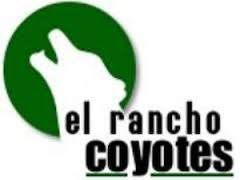 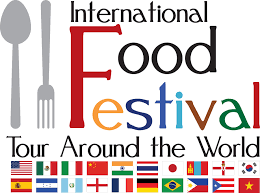 STUDENT NAME: ____________________________________________________________________________PE TEACHER NAME: _________________________________________________________________COUNTRY: _______________________ NAME OF FOOD:______________________________________*ATTENTION PARENTS List ALL ingredients in your food item in the box below: *STUDENTS WITH ALLERGIES PLEASE READ THIS